Ouderbrief In dit thema: Sil heeft lange haren, is 1 versie van de ouderbrief.Ouderbrief 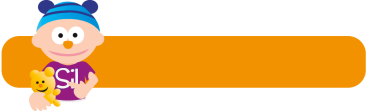 Informatie voor ouders/verzorgers van kinderen van de groepen 1 en 2. De leerkrachten zijn blij om de kinderen weer terug te zien op school! In dit thema Sil heeft lange haren blikken de kinderen terug op de afgelopen periode. Misschien heeft u er wel van genoten om zoveel tijd met uw kind door te brengen, maar het zou natuurlijk ook kunnen zijn dat deze periode voor u en/of uw kind minder prettig is verlopen of zelfs erg verdrietig. En dan nu weer naar school sommige kinderen moeten weer wennen aan het oppakken van de schoolse draad en zijn er wat dingen veranderd op school. De leerkracht heeft in deze periode daarom extra aandacht voor sociaal-emotionele ontwikkeling van uw zoon/dochter.In dit thema doen de kinderen samen met Sil en Lis allerlei activiteiten die te maken hebben met thuisblijven. Zomeractiviteiten voor thuis komen zeker ook aan. Het thema heet Sil heeft lange haren. In dit thema richten de kinderen een thuiswerkplek in en in de tuin van de huishoek komt een tent. Later komt er een Lekker leuk winkel in de klas. De kinderen kunnen hier ijsjes en spullen waar zij blij van worden kopen. Er is ook aandacht voor een verblijf op de opvang. Ze leren spelenderwijs alles over de afgelopen periode, hoe je thuis kunt werken, hoe je ijsjes koopt en welke activiteiten je thuis kunt doen. Het thema sluiten de kinderen af met een hartjesspeurtocht en een optreden. In het thema Sil heeft lange haren doet uw kind op school onder andere deze activiteiten:ThuiswerkenHet nieuwe thema is begonnen! De kinderen richten een thuiswerkplek in in de huishoek. Met video-bellen wordt thuiswerken net echt. Een koffer voor LisDe kinderen pakken de koffer voor Lis in. Hoe zorgen zij ervoor dat de koffer niet te zwaar wordt en Lis de koffer makkelijk kan dragen. Een tent in de klas!In deze activiteit maken de kinderen een tent in de klas. Vervolgens mogen ze in de tent spelen. Lukt het hen om samen een mooie tent op te zetten.IJsjes maken!In deze activiteit maken de kinderen zelf ijsjes van crêpepapier, oude kranten, wc-rolletjes en stokjes. Vervolgens mogen ze de ijsjes naar de campingwinkel brengen voor de verkoop. Ze maken daarbij een grafiek, zodat ze precies kunnen zien hoeveel ijsjes er zijn van elke smaak. Het optreden Aan het eind van het thema mogen de kinderen dansen bij het optreden ter afsluiting van het schooljaar. Vooraf hebben ze een dans ingestudeerd die ze in deze activiteit mogen showen. Hoe kunt u thuis meedoen aan het thema?Samen spelenSpelenderwijs vertellen kinderen meer en zie je hoe het met ze gaat. Speel met ze mee.Samen doenLaat uw kind vertellen over school. Hoe gaat het met iedereen? Welke vriendjes zijn er in de klas? Hoe voelt u kind zich weer op school te zijn. Zijn er verdrietige dingen gebeurd, geef dit door aan de leerkracht. Benoem emoties hierbij, blij, vrolijk, verdrietig, boos.Misschien heeft u nog woordkaartjes van de andere thema’s, deze kunt u ook herhalen.Samen zoekenIn een activiteit maken de kinderen een hartjesspeurtocht voor de juf. Leuk om te samen te doen in de buurt waar u woont. De kinderen gaan ook speuren op het schoolplein, wat vinden we allemaal, bloemetjes, insecten. Misschien ook een idee om thuis te doen. Kinderen zien vaak eerder kleine beestjes dan wij!Samen spelletjes spelenEr zijn verschillende spelletjes voor in de vakantie buiten. BijvoorbeeldVolleybal/voetbalZwembadjeBadmintonnenTafeltennissen SpringtouwenElastiekenFrisbeeënSamen lezen
Lees met de kinderen boeken die betrekking hebben op het thema vakantie. Voorbeelden van boeken die hierover gaan zijn: Herman op vakantie – Tomas PercivalBalotje op vakantie – Yvonne JagtenbergHugo – Eindelijk vakantie – Mia NilssonFijne vakantie, Paultje! – Brigitte WeningerWoezel & Pip - Hallo vakantie! – Guusje NederhorstBarbapapa op vakantie – Annette Tison / Talus TaylorBarbapapa op reis – Annette Tison / Talus TaylorNijntje aan zee – Dick BrunaNijntje op reis – Dick BrunaDe zee – Elisabeth MaurisMuis gaat naar zee – Lucy CousinsGiechelvisjes – Carry SleeWe zijn er bijna! – Carry SleeNaar zee met Fien en Milo – Pauline OudMijn leukste reis rond de wereld – Richard ScarryDe gele ballon – Charlotte DematonsOp reis met de auto – Pierre WintersZomer met Jip en Janneke – Annie MG Schmidt & Fiep WestendorpSamen op internet
Kijk samen met uw kind naar een van de volgende filmpjes of websites:Het zandkasteel – Wij gaan op reis (15:00)Koekeloere – Met een prijs op reis (15:00)Hoelahoep – Op vakantie! (15:00)Hoelahoep – Een tent maken (2:39) Hoelahoep – Wat neem je mee in een tent? (2:58)Buurman & Buurman – Op vakantie (9:09)Flip de Beer – Flip heeft een schaduw (3:11)Hoelahoep – Zonneklep knutselen (0:45)Prentenboek – Dikkie Dik en de schaduw (1:10)Beeldbank Schooltv – IJs makenBeeldbank Schooltv – Tent maken (1:01) Beeldbank Schooltv – Vakantievriendje (2:13) Leerkrachten vinden informatie van de ouders erg belangrijk en zeker in deze tijd. Alles is veranderd. Vergeet u niet deze informatie over uw zoon/dochter te delen?Of als u vragen heeft stel ze gerust.Alvast een fijne vakantie toegewenst!